For more information about Bellarine Community Health visit our web-site: www.bch.org.au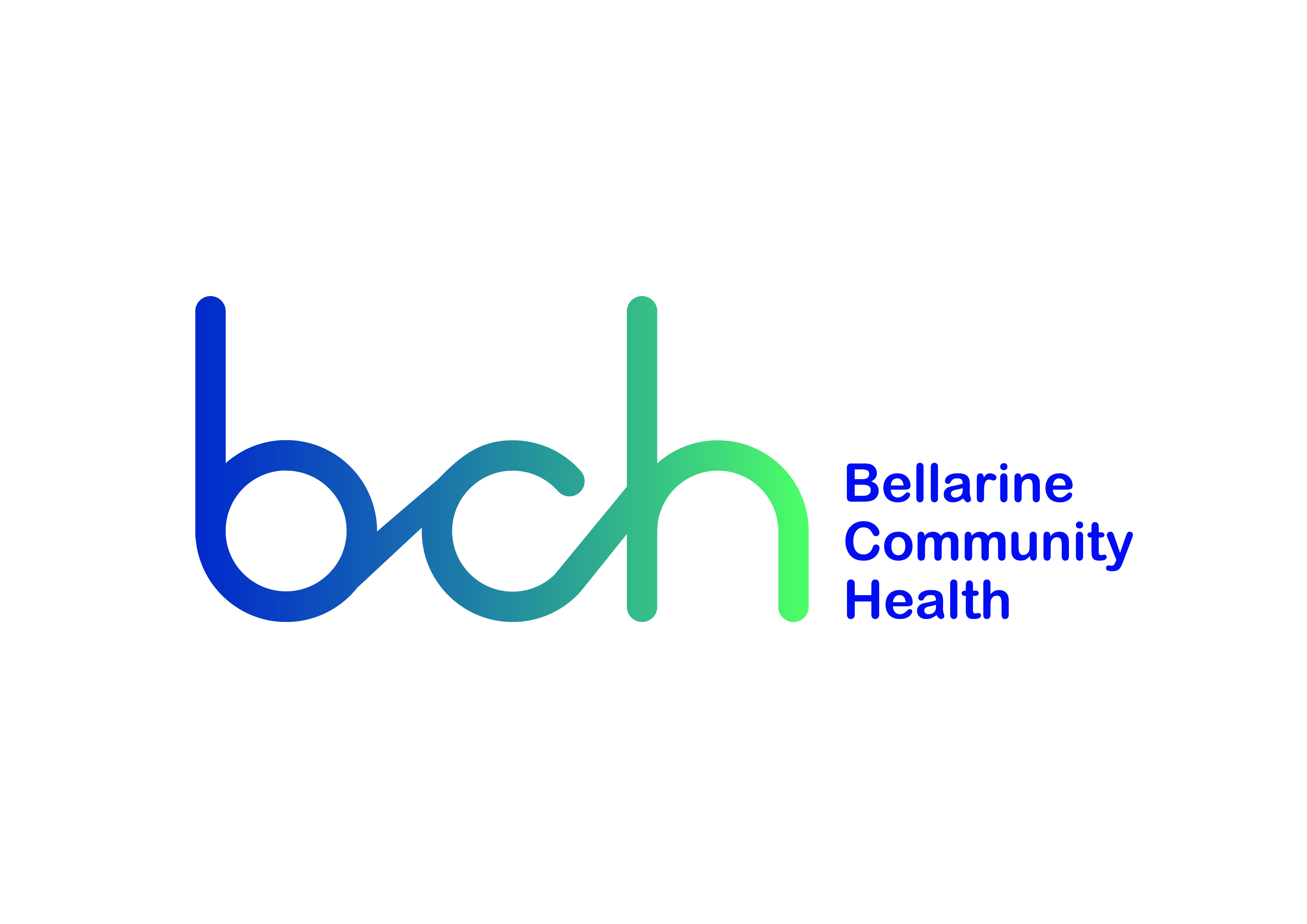 Position DescriptionBellarine Community Health – Strategic Directions 2018 -2022VISION Bellarine Community Health will be the leader in primary health services in Victoria.MISSIONBellarine Community Health delivers a broad scope of health services and wellbeing programs for all people in our diverse communities.VALUES & BEHAVIOURSCommunity First: We work with our diverse communities to deliver what matters and what makes a difference.  We make decisions with empathy and recognise that our communities are at the core of every decision we make.A positive and inclusive environment: We respect, care, support, nurture, empower, and help each other. We promote a creative, open and safe inclusive environment. Everyone is encouraged to explore opportunities, share ideas, enjoy themselves, excel in their personal development and achieve high levels of personal satisfaction.Excellence: We take pride in delivering services and programs that exceed client, carer, and community expectations. We continually improve what we do, aim for professional excellence and deliver person centred outcomes. Leadership: We are all leaders in the achievement of our vision, mission, strategic objectives, and our organisational values. We work together, using our skills and knowledge to identify and meet the challenges. Integrity: We are honest and transparent. We share our knowledge, say what we believe, and do what we say. We listen and respond. We take responsibility, individually and as a team.STRATEGIC DIRECTIONSStrategic Objective One - SERVICES & PROGRAMS        Create and extend services and programs which are designed, delivered and responsive to our changing and diverse communitiesStrategic Objective Two - COMMUNITYIncrease inclusive participation and community empowerment, and facilitate two-way awareness between BCH and our diverse communitiesStrategic Objective Three - STAFF & VOLUNTEERS Ensure the best mix of staff & volunteers, with the right culture, right skills, and right numbers, as we grow our services & programs Strategic Objective Four - QUALITY & SAFETY                Ensure that all our services and programs are excellentStrategic Objective Five - STRATEGIC FINANCESEnsure BCH is financially viable and sustainable for the future through exploring funding opportunities.Bellarine Community Health – Strategic Directions 2018 -2022VISION Bellarine Community Health will be the leader in primary health services in Victoria.MISSIONBellarine Community Health delivers a broad scope of health services and wellbeing programs for all people in our diverse communities.VALUES & BEHAVIOURSCommunity First: We work with our diverse communities to deliver what matters and what makes a difference.  We make decisions with empathy and recognise that our communities are at the core of every decision we make.A positive and inclusive environment: We respect, care, support, nurture, empower, and help each other. We promote a creative, open and safe inclusive environment. Everyone is encouraged to explore opportunities, share ideas, enjoy themselves, excel in their personal development and achieve high levels of personal satisfaction.Excellence: We take pride in delivering services and programs that exceed client, carer, and community expectations. We continually improve what we do, aim for professional excellence and deliver person centred outcomes. Leadership: We are all leaders in the achievement of our vision, mission, strategic objectives, and our organisational values. We work together, using our skills and knowledge to identify and meet the challenges. Integrity: We are honest and transparent. We share our knowledge, say what we believe, and do what we say. We listen and respond. We take responsibility, individually and as a team.STRATEGIC DIRECTIONSStrategic Objective One - SERVICES & PROGRAMS        Create and extend services and programs which are designed, delivered and responsive to our changing and diverse communitiesStrategic Objective Two - COMMUNITYIncrease inclusive participation and community empowerment, and facilitate two-way awareness between BCH and our diverse communitiesStrategic Objective Three - STAFF & VOLUNTEERS Ensure the best mix of staff & volunteers, with the right culture, right skills, and right numbers, as we grow our services & programs Strategic Objective Four - QUALITY & SAFETY                Ensure that all our services and programs are excellentStrategic Objective Five - STRATEGIC FINANCESEnsure BCH is financially viable and sustainable for the future through exploring funding opportunities.Position InformationPosition InformationPosition InformationPositionObjective:To support access to primary health care services delivered in the right place, at the right time, by the right health service professional. This objective will be achieved by adding a private general practice service component to an expanded interdisciplinary health services team that will deliver services in keeping with best practice standards to deliver high quality primary health care services to the Portarlington community To support access to primary health care services delivered in the right place, at the right time, by the right health service professional. This objective will be achieved by adding a private general practice service component to an expanded interdisciplinary health services team that will deliver services in keeping with best practice standards to deliver high quality primary health care services to the Portarlington community Reports to:Direct reports:Operationally to Executive Director Adult and Aged care servicesNilOperationally to Executive Director Adult and Aged care servicesNilProgram:Portarlington General Practice ServicesPortarlington General Practice ServicesLocation:Bellarine Community Health Portarlington CampusBellarine Community Health Portarlington CampusEmployment Status:Full Time Contracted ServiceFull Time Contracted ServiceRemuneration and benefits:An income sharing based contract will be negotiated commensurate with experience and qualificationsAn income sharing based contract will be negotiated commensurate with experience and qualificationsMandatory Requirements:Bellarine Community Health expects all applicants to present evidence of the following:Current Working With Children’s check Current Police Check (within 12 months from date of application).A current Victorian Drivers License.Bellarine Community Health expects all applicants to present evidence of the following:Current Working With Children’s check Current Police Check (within 12 months from date of application).A current Victorian Drivers License.Organisational RequirementsOrganisational RequirementsDiversityCommit to providing a safe and welcoming health service for everyoneChild safetyCommit to protect children and reduce any opportunities for abuse or harm to occurConsumer engagementSeek and facilitate consumer and community participation to ensure the healthcare we deliver is safe, high quality and meets the needs and preferences of our diverse communitiesPerson/family  Centred Approach to service provision, health promotion action and access to information.Identify, strengthen capacity and address any barriers that prevent a consumer maximising their independence and choice in decision making about the way their services are delivered. Actively seek opportunities to engage with clients and where appropriate (their families) that will  enable them and the community to be autonomous including:building on strengths and goals to maximise independence and individual capabilities in decision making provide a voice in the management of their own health and wellbeinglook for ways to improve the health of diverse communitiesOccupational Health and Safety (OH&S)Take reasonable care for own safety and the safety of others who may be affected by their actions or omissions.Cooperate with any actions taken by BCH to comply with the OH&S Act 2004 and attendant regulations.Not intentionally or recklessly interfere with or misuse anything provided at their place of work in the interests of health, safety and welfare.Report hazards, injuries and incidents.Identify strategic and operational risks.Support staff to meet their OHS obligations.Identify strategic and operational risksComply with treatment plans designed to control identified risksHealth PromotionHealth PromotionSupport and contribute to the activities and projects outlined within the BCH Integrated Health Promotion Plan, as required.  Implement a health promoting practice approach to service delivery that addresses the social determinants of healthStrategy and PlanningStrategy and PlanningParticipate in planning processes, including program, team and individual to ensure alignment to the BCH strategic planContinuous Quality Improvement Continuous Quality Improvement Adopt and promote a culture of Continuous Quality Improvement (CQI).  Contribute to the accreditation process, including identifying, developing, implementing and evaluating quality improvement activitiesRisk ManagementRisk ManagementComply with BCH Risk Management system and relevant legislation.  Actively contribute to creating an organisational culture that promotes risk identification and mitigation.Equal OpportunityEqual OpportunityBCH is an Equal Opportunity Employer and diversity in the workforce is valued and encouraged.Position Specific ResponsibilitiesPosition Specific ResponsibilitiesPosition Specific ResponsibilitiesClinical ResponsibilitiesProvide high quality, primary health care services to the community, in keeping with best practice standardsProvide appropriated care and services to patients of all age ranges and level of health care needsRespond to medical / health problems presented by patients including history taking, diagnosis, investigations, treatment and referral as appropriateProvide management of long-term conditions in line with national guidelines and pathwaysPrescribe for patients as appropriate to needProvide appropriate health promotion and preventative health care advice to all patients attending the practiceOrdering diagnostic tests as requiredReferring patients to other providers as appropriateOperationalRecord and maintain accurate, adequate and relevant patient records using the established practice protocols and computerised medical records system, including but not excluding detail of:Specialist referralsPrevious health and family historyPrescriptionsInvestigationsTreatmentDiagnostic resultsRegisters and recallsActively communicate and coordinate with interdisciplinary health services team and specialist services when sharing the care of a patientSafety and qualityRecord incidents and near-misses in line with practice policyPractice duty of care including meeting practice standards and accountabilityMaintain patient and practice confidentiality at all timesClinical ResponsibilitiesProvide high quality, primary health care services to the community, in keeping with best practice standardsProvide appropriated care and services to patients of all age ranges and level of health care needsRespond to medical / health problems presented by patients including history taking, diagnosis, investigations, treatment and referral as appropriateProvide management of long-term conditions in line with national guidelines and pathwaysPrescribe for patients as appropriate to needProvide appropriate health promotion and preventative health care advice to all patients attending the practiceOrdering diagnostic tests as requiredReferring patients to other providers as appropriateOperationalRecord and maintain accurate, adequate and relevant patient records using the established practice protocols and computerised medical records system, including but not excluding detail of:Specialist referralsPrevious health and family historyPrescriptionsInvestigationsTreatmentDiagnostic resultsRegisters and recallsActively communicate and coordinate with interdisciplinary health services team and specialist services when sharing the care of a patientSafety and qualityRecord incidents and near-misses in line with practice policyPractice duty of care including meeting practice standards and accountabilityMaintain patient and practice confidentiality at all timesClinical ResponsibilitiesProvide high quality, primary health care services to the community, in keeping with best practice standardsProvide appropriated care and services to patients of all age ranges and level of health care needsRespond to medical / health problems presented by patients including history taking, diagnosis, investigations, treatment and referral as appropriateProvide management of long-term conditions in line with national guidelines and pathwaysPrescribe for patients as appropriate to needProvide appropriate health promotion and preventative health care advice to all patients attending the practiceOrdering diagnostic tests as requiredReferring patients to other providers as appropriateOperationalRecord and maintain accurate, adequate and relevant patient records using the established practice protocols and computerised medical records system, including but not excluding detail of:Specialist referralsPrevious health and family historyPrescriptionsInvestigationsTreatmentDiagnostic resultsRegisters and recallsActively communicate and coordinate with interdisciplinary health services team and specialist services when sharing the care of a patientSafety and qualityRecord incidents and near-misses in line with practice policyPractice duty of care including meeting practice standards and accountabilityMaintain patient and practice confidentiality at all timesKey Performance IndicatorsKey Performance IndicatorsKey Performance IndicatorsDelivery High Quality Patient CareCompliance with agreed starting time (to support on time appointment scheduling)Number of patients waiting (minutes) post appointment timeNumber of results in that remain unchecked (to support up to date patient records for whole of team)Financial SustainabilityDollars per hour of patient appointment time Treatment room expenses vs billing minor treatments Diversity of items billedGood Practice GovernanceMaintains appropriate Continuing Professional Development ProgramIdentifies and works with practice staff to maintain clinical safety and effectively manage quality and safety risks Supports continuous quality improvement processes including responding to patient complaintsDelivery High Quality Patient CareCompliance with agreed starting time (to support on time appointment scheduling)Number of patients waiting (minutes) post appointment timeNumber of results in that remain unchecked (to support up to date patient records for whole of team)Financial SustainabilityDollars per hour of patient appointment time Treatment room expenses vs billing minor treatments Diversity of items billedGood Practice GovernanceMaintains appropriate Continuing Professional Development ProgramIdentifies and works with practice staff to maintain clinical safety and effectively manage quality and safety risks Supports continuous quality improvement processes including responding to patient complaintsDelivery High Quality Patient CareCompliance with agreed starting time (to support on time appointment scheduling)Number of patients waiting (minutes) post appointment timeNumber of results in that remain unchecked (to support up to date patient records for whole of team)Financial SustainabilityDollars per hour of patient appointment time Treatment room expenses vs billing minor treatments Diversity of items billedGood Practice GovernanceMaintains appropriate Continuing Professional Development ProgramIdentifies and works with practice staff to maintain clinical safety and effectively manage quality and safety risks Supports continuous quality improvement processes including responding to patient complaintsKey Selection Criteria and Skills/AttributesKey Selection Criteria and Skills/AttributesKey Selection Criteria and Skills/AttributesEssentialRelevant and Australian recognised medical degreeCurrent and appropriate registration with the Medical Board of Australia Holds Fellowship status with the Royal Australian College of General PracticeApplied knowledge, skills and experience in general practice Satisfactory participation on quality improvement and continuing professional development to at least the same standards as the Royal Australian College of General Practice’s (RACGP) Quality Assurance and Continuing Professional Development (QA & CPD)ProgramTraining in CPR, undertaken within the past six monthsCurrent Medical Indemnity Cover Immunisation Status:You are required to have the following vaccinations:  Hepatitis B, MMR, Pertussis and Varicella.Influenza is recommended. Given you are applying for a position that will involve working with children, you are required to have the following vaccinations: MMR, Pertussis, Varicella. Influenza is recommended.Relevant and Australian recognised medical degreeCurrent and appropriate registration with the Medical Board of Australia Holds Fellowship status with the Royal Australian College of General PracticeApplied knowledge, skills and experience in general practice Satisfactory participation on quality improvement and continuing professional development to at least the same standards as the Royal Australian College of General Practice’s (RACGP) Quality Assurance and Continuing Professional Development (QA & CPD)ProgramTraining in CPR, undertaken within the past six monthsCurrent Medical Indemnity Cover Immunisation Status:You are required to have the following vaccinations:  Hepatitis B, MMR, Pertussis and Varicella.Influenza is recommended. Given you are applying for a position that will involve working with children, you are required to have the following vaccinations: MMR, Pertussis, Varicella. Influenza is recommended.DesirableA minimum of 3 years private general practice experience will be well regardedA minimum of 3 years private general practice experience will be well regardedAcceptance DetailsAcceptance DetailsAcceptance DetailsName of staff member:Signature of staff member:Date:Exec Managers signature:Date: